UNIVERSITÀ DEGLI STUDI DI PERUGIADipartimento di Scienze FarmaceuticheRichiesta di autorizzazione all’iscrizione al CdLM in Scienze dell’Alimentazione e della Nutrizione Umana (SANU) per l’Anno Accademico 2015-2016.Il modulo che segue dovrà essere compilato in tutte le sue parti, sottoscritto e trasmesso dall’interessato all’ Ufficio Gestione Carriere  Studenti di Scienze Farmaceutiche, P.zza dell’Università  n.1, Perugia,  anche mediante posta elettronica (segr-studenti.farmacia@unipg.it), completo della documentazione richiesta.L’ Ufficio Gestione Carriere Studenti di Scienze farmaceutiche provvederà a trasmettere il modulo al Coordinatore (Prof. Massimo Moretti) e al Delegato per la Didattica (Prof. Francesco Ferranti) del CdLM in SANU per la verifica del possesso dei requisiti necessari all’iscrizione, e, in caso di esito positivo, provvederanno a:compilare la parte relativa all’autorizzazione e a trasmettere la documentazione a tale Ufficio;comunicare l’avvenuta autorizzazione all’interessato mediante posta elettronica;consegnare il modulo completo dell’autorizzazione al Punto immatricolazione di questo Ateneo, dove lo studente si recherà per la procedura di iscrizione.N.B. Il file dovrà essere salvato con la seguente modalità: “Cognome_Nome_2015.doc”DICHIARAZIONE SOSTITUTIVA DI CERTIFICAZIONE(Art. 46 del D.P.R. 28.12.2000, n. 445) sottoscritt:cognome	nome		nat  il    a   (Prov. ), e residente a  (Prov. ) – CAP  – in  , n. ;tel. ; cell. ; e-mail: ;D I C H I A R A1) di essere in possesso della laurea di primo livello (o di altra laurea) in:    conseguita presso l’Università degli Studi di    in data    con voti  /110 -  Lode;2) che intende iscriversi al Corso di Laurea Magistrale in SANU;3) che il Certificato di Laurea è conforme all’originale.4) di aver sostenuto gli esami riportati nel prospetto allegato (Allegato 1), parte integrante della presente domanda, e valutabili per l’iscrizione al CdLM in SANU (ai sensi dell’Art. 5 del Regolamento Didattico A.A. 2014-2015, è necessario che il richiedente abbia il possesso di almeno 100 CFU nei settori scientifico-disciplinari elencati nell’Allegato 2).Il/La sottoscritto/a dichiara di essere a conoscenza delle sanzioni penali cui incorre in caso di dichiarazione mendace o contenente  dati non più rispondenti a verità, come previsto dall’art. 76 del D.P.R. 28.12.2000, n. 445.Il/La sottoscritto/a dichiara di essere a conoscenza dell’art. 75 del D.P.R. 28.12.2000, n. 445 relativo alla decadenza dai benefici eventualmente conseguenti al provvedimento emanato qualora l’Amministrazione, a seguito di controllo, riscontri la non veridicità del contenuto della suddetta dichiarazione.Il/La sottoscritto/a, ai sensi del D. Lgs. 196/2003 (codice di protezione dei dati personali), dichiara di essere a conoscenza che i propri dati saranno trattati dall’Università per assolvere agli scopi istituzionali., li (Luogo e data) 					Il dichiarante: ……………………………….…….……………………                                                                                           (Firma per esteso e leggibile)Allegare:fotocopia di documento di riconoscimento in corso di validitàcertificato di laurea, con l’elenco degli esami sostenuti (con indicazione dei settori scientifico-disciplinari e dei crediti) e delle altre attività formative, ad esclusione dei laureati dell’Università degli Studi di Perugia.riferimento postale, telefonico ed e-mail per eventuali comunicazioni.Allegato 1ELENCO DEGLI ESAMI SOSTENUTI E VALUTABILI PER L’ISCRIZIONE AL CdLM in SANU:Settori Scientifico-Disciplinari (S.S.D.)Note:………………………………………………………………………………………………………………………………………………………………………………………………………………………………………………………………………………………………………………………………………………………………………………………………………………………………………………………………………………………………………Allegato 2Relativamente ai requisiti curriculari, il richiedente deve possedere almeno 100 CFU nei seguenti settori scientifico-disciplinari:Parte riservata all’Amministrazione- Verificato che il/la richiedente ……………………………………………………………………………………………………………… è in possesso dei requisiti curriculari richiesti dall’art.5 del Regolamento Didattico del Corso di Laurea Magistrale in Scienze dell’Alimentazione e della Nutrizione Umana;- si autorizza  l’iscrizione del/della medesimo/a al predetto CdLm in SANU per l’A.A. 2015-2016.  Perugia, li ……………..Il Coordinatore del Corso di Laurea Magistrale inScienze dell’Alimentazione e della Nutrizione UmanaProf. Massimo Moretti……………………………………………………….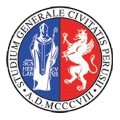 CORSO DI LAUREA MAGISTRALE IN SCIENZE DELL’ALIMENTAZIONE E DELLA NUTRIZIONE UMANA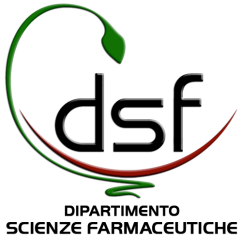 AGRInsegnamento	CFUAGR/AGR/AGR/AGR/AGR/AGR/Totale CFU AGR:BIOInsegnamento	CFUBIO/BIO/BIO/BIO/BIO/BIO/Totale CFU BIO:CHIMInsegnamento	CFUCHIM/CHIM/CHIM/CHIM/CHIM/CHIM/Totale CFU CHIM:MEDInsegnamento	CFUMED/MED/MED/MED/MED/MED/Totale CFU MED:MAT / FISInsegnamento	CFUMAT/FIS/Totale CFU MAT / FIS:AltroInsegnamento	CFU / /Totale CFU Altro:SSDda un minimoad un massimoAGR/01 - AGR/02 – AGR/03 – AGR/04 – AGR/07  – AGR/11 - AGR/12 - AGR/13 – AGR/15 - AGR/16 – AGR/17 –AGR/18 – AGR/19060BIO/01 - BIO/03 - BIO/04 - BIO/05 - BIO/06 - BIO/09 - BIO/10 – BIO/11 -BIO/12 - BIO/13 - BIO/14 – BIO/15 - BIO/16 – BIO/17 – BIO/18 – BIO/19360CHIM/01 – CHIM/02 - CHIM/03 - CHIM/06 – CHIM/08 - CHIM/09 – CHIM/10340IUS/03 - IUS/04 – IUS/07 - IUS/10 – L-LIN/12 (LINGUA STRANIERA)012MAT/02 – MAT/03 – MAT/05 – MAT/06 – MAT/07 - FIS/01 – FIS/03 – FIS/07 - INF/01318MED/01 – MED/02 – MED/03 – MED/04 – MED/06 – MED/07, MED/9 – MED/12 – MED/13 – MED/14 – MED/15 – MED/18 – MED/40 – MED/42 – MED/43 – MED/45 – MED/49 – M-DEA/01 – M-PSI/04 – M-PSI/08060SECS-P/07 – SECS-P/13 – SECS-S/01 – SECS-S/02 -  SPS/08012VET/01 – VET/02 – VET/03 – VET/04 – VET/05 – VET/06 – VET/07020